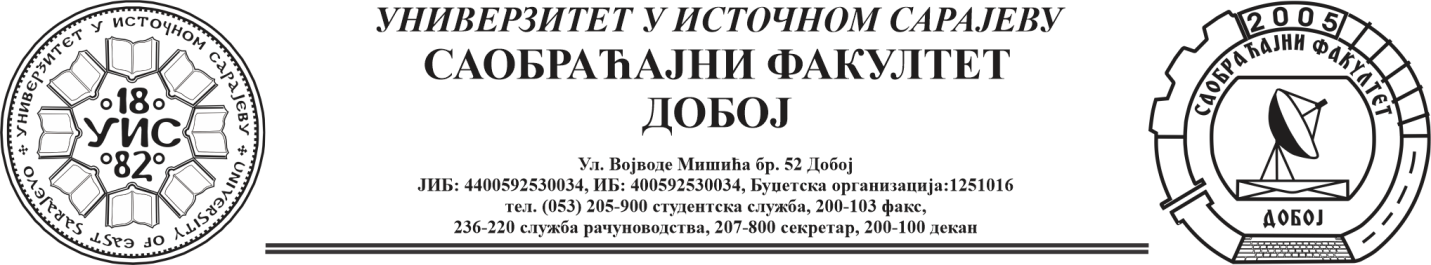 REZULTATI ISPITA IZ PREDMETA LOGISTIKA U SAOBRAĆAJU,Ispit su su položili:Usmeni ispit će se održati u ponedjeljak, 01.07.2024. sa početkom u 10:00h. Dr Marko Vasiljević, red.prof.Red.br.Ime i prezimeBr.indeksaUkupno (max 100)Anida Mehanović1681/2255Luka Krstić1653/2255Amina Mehinagić1651/2255Rosana Lazić1641/2251